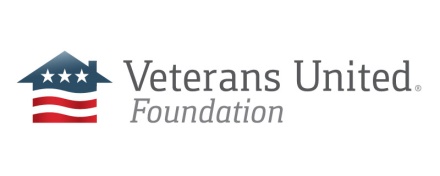 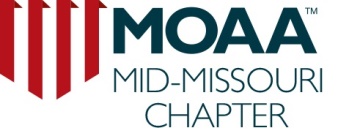 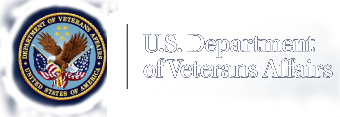 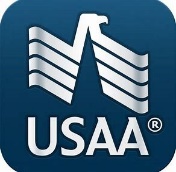 Memorial Day Wreath-laying CeremonyBoone County Courthouse, Columbia, Missouri9:00 a.m., Monday, May 30, 2022   Master of Ceremonies . . . . . . . . . . . . . . . . . . . . . . . . . . . . . . . . . . . . . . . . . . . . . . COL Jim Meyer USA (Ret.)National Anthem . . . . . . . . . . . . . . . .. . . . . . . . . . . . . . . . . . . . . . . . . . . . . . . The Columbia Community BandInvocation. . . . . . . . . . . . . . . . . . . . . . . . . . . . . . . . . . . . . . . . . . . . . . . . ……… Col Robert Ritter USAF (Ret.)Introduction of Guest Speaker. . . . . . . . . . . . . . . . . . . . . . . . . . . . . . . . . . . . . . . . . . . . . . . . . . . . . .COL MeyerMemorial Day Message.. . . . . . . . . . . . . . . . . . . . . . . . . . . . . . . . . . . . . ………..… .…… . Jeff Hoelscher USN Laying of Memorial Wreath… .MAJ Barbara Churchill USA (Ret.) Mid-Missouri Chapter MOAA PresidentOde and Benediction . . . . . . . . . . . . . . . . . . . . . . . . . . . . . . . . . . . . . . . . . . . . . . . . . . . . . . . . . . . . . .  Col Ritter“Amazing Grace”. . . . . . . . . . . . . . . . . . . . . . .. Gail Fitzgerald, Boone County Fire District Pipes & DrumsMilitary Firearms Salute  . . . . . . . . . . . . . . . . . . . . . . . . . . . . . . . .  American Legion Post 202 Honor GuardTaps . . . . . . . . . . . . . . . . . . . . . . . . . . . . . . . . . . . . . . . . . . Gordon Fetterly, The Columbia Community BandMilitary Medley . . . . . . . . . . . . . . . . . . . . . . . . . . . . . . . . . . . . . . . . . . . . . . . The Columbia Community BandOde:  In Flanders Fields By John McCraeIn Flanders fields the poppies blowBetween the crosses, row on row,That mark our place; and in the skyThe larks, still bravely singing, fly.Scarce heard amid the guns below.We are the dead. Short days agoWe lived, felt dawn, saw sunset glowLoved, and were loved, and now we lieIn Flanders fields.Take up our quarrel with the foe:To you from failing hands we throwThe torch; be yours to hold it high.If ye break faith with us who dieWe shall not sleep, though poppies growIn Flanders fields.